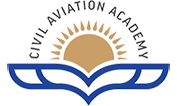 АО «Академия Гражданской Авиации»Авиационный учебный центрУчебный центр ИКАО по авиационной безопасностиЗАЯВКА НА ОБУЧЕНИЕ ПО ПРОГРАММАМ ИКАО Обучение по курсу ___________________________________________________________________________________________ с _______________ по _______________ 20 __ годаЧАСТЬ 1 (ПРОСЬБА ЗАПОЛНЯТЬ В MICROSOFT WORD)*обязательны к заполнениюРабота в сфере авиации:Настоящее место работы ____________________________________________________________Занимаемая должность ______________________________________________________________ Стаж работы по авиационной безопасности ____________________________________________Прохождение курсов повышения квалификации за последние 5 летПочтовый адрес _____________________________________________________________________________________________________________________________________________E-mail ____________________________ Мобильный телефон _____________________________Заявление кандидатаЯ (ФИО) _____________________________________________________________ обязуюсь:всегда соблюдать нормы профессионального поведения в соответствии со статусом участника данного мероприятия;воздерживаться от участия в политической, коммерческой и другой деятельности, могущей нанести вред стране пребывания или УЦАБ ИКАО;полностью присутствовать на всех занятиях, участвовать в групповых дискуссиях, упражнениях и выполнять домашние задания.Настоящим я подтверждаю, что:я могу писать и говорить на языке, на котором будет проводиться курс;вся предоставленная мною информация верна.   Дата заполнения ____________________   Подпись (кандидата) _________________________*Все поля необходимо заполнить!ЧАСТЬ 2 (ПРОСЬБА ЗАПОЛНЯТЬ В MICROSOFT WORD)Организация: ________________________________________________ предлагает:(ФИО) _______________________________________________________ в качестве кандидата на участие в вышеуказанном учебном курсе, проводимым учебным центром ИКАО и удостоверяет, что:все содержащиеся в данном представлении сведения можно проверить по запросу;мы будем отвечать за покрытие всех расходов, связанных с переездом к месту проведения курса и обратно, проживанием, питанием сверх предоставляемого ИКАО, и прочих подобных расходов;кандидат здоров и готов к прохождению курса. В случае необходимости решение всех вопросов по лечению берем на свою ответственность;кандидат отвечает всем предварительным условиям для участия в данном курсе и относится к намеченной «целевой» аудитории курса;кандидат занимает в настоящее время или будет назначен в течение ближайшего времени на должность, которая соответствует целям данного учебного курса;кандидат вовремя прибудет к началу учебного мероприятия и сможет участвовать в нем в течения всего периода;кандидат в дни посещения занятий соблюдает офисный дресс-код.Подпись руководителя _______________ 		           ФИО _______________________Должность __________________________________		Дата _______________________Место печати* Фамилия* Имя* Отчество* Surname / Last name* Name* Middle NameНазвание курсаДата прохожденияМесто проведения Номер предыдущего(актуального) сертификата